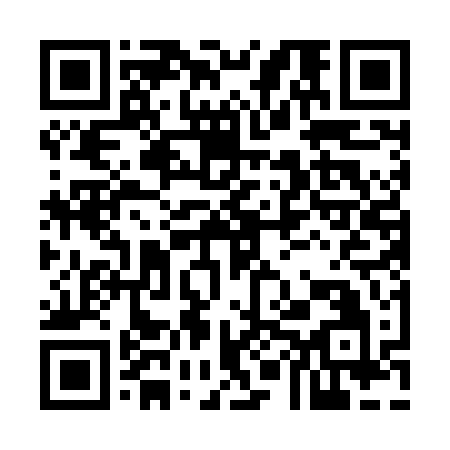 Prayer times for South Vestavia Hills, Alabama, USAMon 1 Jul 2024 - Wed 31 Jul 2024High Latitude Method: Angle Based RulePrayer Calculation Method: Islamic Society of North AmericaAsar Calculation Method: ShafiPrayer times provided by https://www.salahtimes.comDateDayFajrSunriseDhuhrAsrMaghribIsha1Mon4:195:4112:514:358:019:242Tue4:195:4212:514:358:019:243Wed4:205:4212:524:358:019:234Thu4:205:4312:524:368:019:235Fri4:215:4312:524:368:009:236Sat4:215:4412:524:368:009:227Sun4:225:4412:524:368:009:228Mon4:235:4512:524:368:009:229Tue4:245:4512:534:368:009:2110Wed4:245:4612:534:377:599:2111Thu4:255:4612:534:377:599:2012Fri4:265:4712:534:377:599:2013Sat4:265:4812:534:377:589:1914Sun4:275:4812:534:377:589:1915Mon4:285:4912:534:377:579:1816Tue4:295:4912:534:377:579:1717Wed4:305:5012:534:377:569:1718Thu4:315:5112:534:377:569:1619Fri4:315:5112:544:377:559:1520Sat4:325:5212:544:377:559:1421Sun4:335:5312:544:377:549:1422Mon4:345:5312:544:377:549:1323Tue4:355:5412:544:377:539:1224Wed4:365:5512:544:377:529:1125Thu4:375:5512:544:377:529:1026Fri4:385:5612:544:377:519:0927Sat4:395:5712:544:377:509:0828Sun4:405:5712:544:377:509:0729Mon4:405:5812:544:377:499:0630Tue4:415:5912:544:377:489:0531Wed4:426:0012:544:377:479:04